TREN GEÇİŞ TÜP (KÜTÜK GEÇİŞ)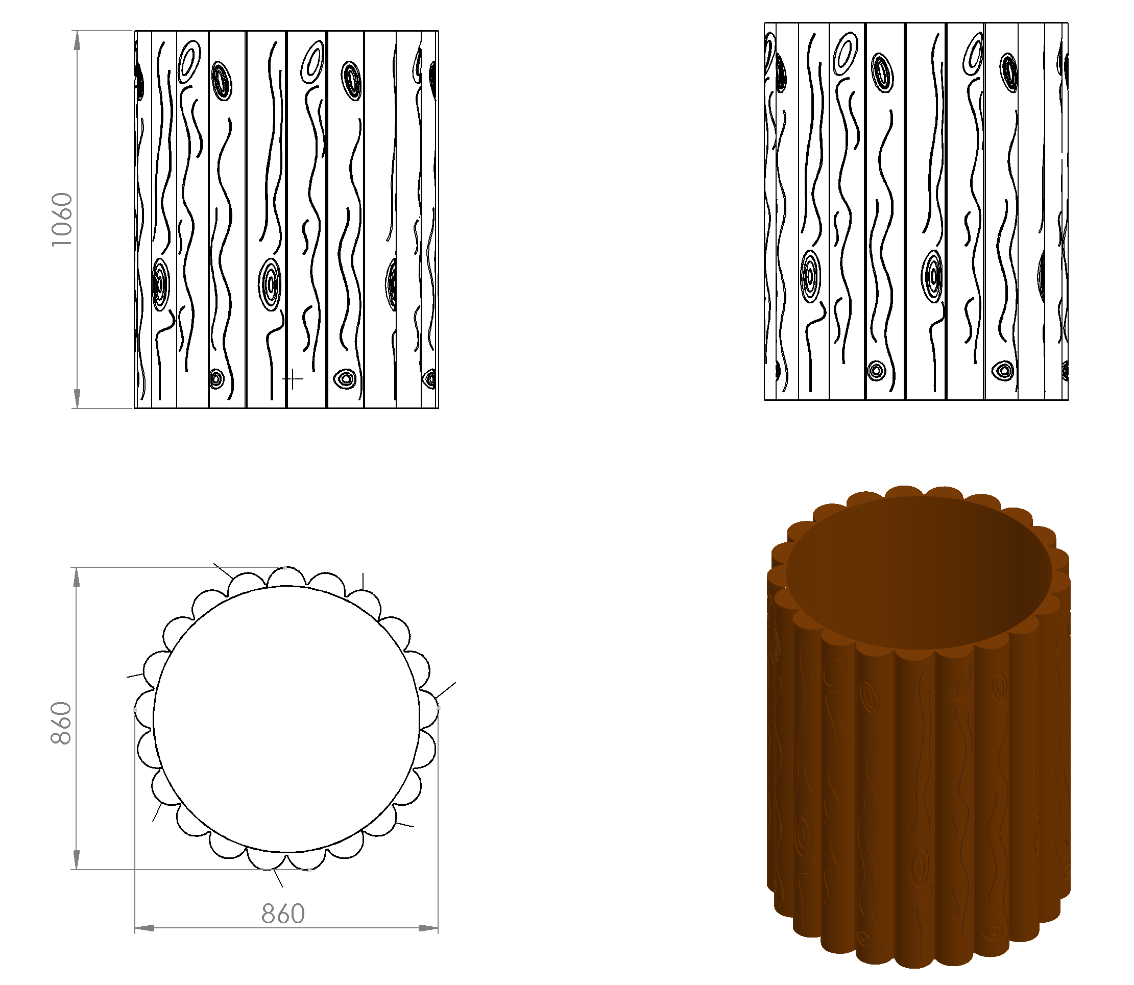 Polietilen malzemeden çift cidarlı ve tek parça olarak imal edilecektir.Ağırlık = 35 kgTüpler ile montajlanması alından vidalama sistemiyle yapılacaktırTüp geçiş, iç çapı min. 750 mm olacaktır.Dış kuvvetlere karşı yüksek mukavemet özelliği gösterecek şekilde federlenecektir.Estetik görünüm için yan yüzeylerinde işleme motifleri mevcut olacaktır.